АДМИНИСТРАЦИЯОРЕХОВСКОГО СЕЛЬСКОГО ПОСЕЛЕНИЯ ГАЛИЧСКОГО МУНИЦИПАЛЬНОГО  РАЙОНА КОСТРОМСКОЙ ОБЛАСТИП О С Т А Н О В Л Е Н И Еот   «08» июня 2022 года  № 25с. ОреховоО внесении изменений в постановление администрации Ореховского сельского поселения от 11.01.2019 года № 1В целях приведения муниципального нормативного правового акта в соответствие с действующим законодательством, администрация Ореховского сельского поселенияПОСТАНОВЛЯЕТ:1. Дополнить Реестр мест (площадок) накопления твердых коммунальных отходов, расположенных на территории Ореховского сельского поселения Галичского муниципального района Костромской области, утвержденный постановлением администрации Ореховского сельского поселения от 11.01.2019 года № 11 «Об утверждении реестра мест (площадок) накопления твердых коммунальных отходов расположенных на территории Ореховского сельского поселения Галичского муниципального района Костромской области» (в редакции постановлений от 20.02.2019 № 7, 28.06.2019 № 17, 28.01.2021 № 3, 04.05.2021 № 27, 19.04.2022 № 18) приложением № 8 согласно приложению к настоящему постановлению.2. Настоящее постановление вступает в силу с момента подписания и подлежит официальному опубликованию(обнародованию).3. Контроль за исполнением настоящего постановления оставляю за собой.Глава  сельского поселения                                                                         А.Н.ТимофеевПриложение к постановлению администрацииОреховского сельского поселения от 08.06.2022 года № 25Приложение № 8  к Реестру мест (площадок) накопления твердых коммунальных отходов, расположенных на территории Ореховского сельского поселения Галичского муниципального района Костромской областиРЕЕСТР МЕСТ (ПЛОЩАДОК) НАКОПЛЕНИЯ ДЛЯ УСТАНОВКИ КОНТЕЙНЕРОВ ДЛЯ РАЗДЕЛЬНОГО СБОРА ОТХОДОВ В ОРЕХОВСКОМ СЕЛЬСКОМ ПОСЕЛЕНИИ ГАЛИЧСКОГО МУНИЦИПАЛЬНОГО РАЙОНА КОСТРОМСКОЙ ОБЛАСТИ№п/пДанные о нахождении мест (площадок) накопления ТКОДанные о нахождении мест (площадок) накопления ТКОДанные о нахождении мест (площадок) накопления ТКОДанные о нахождении мест (площадок) накопления ТКОДанные о технических характеристиках мест (площадок) накопления ТКОДанные о технических характеристиках мест (площадок) накопления ТКОДанные о технических характеристиках мест (площадок) накопления ТКОДанные о технических характеристиках мест (площадок) накопления ТКОДанные о собственниках мест (площадок) накопления ТКОДанные о собственниках мест (площадок) накопления ТКОДанные о собственниках мест (площадок) накопления ТКОДанные об источниках образования ТКОДанные об источниках образования ТКОАдресГеографические координаты (в десятичных долях)Вид собственностиСхема размещения мест (площадок) накопления ТКОИспользуемое покрытиеПлощадь контейнерной площадки, кв.м.Количество контейнеров/бункеровОбъем контейнеров/бункеров, куб.м.НаименованиеОГРНФактический адресНаименование источникаПочтовый адрес1п. Россолово, ул. Заготовительная, д. 20Ш-58.428237Д-42.014106муниципальнаяПриложение № 3210,75Администрация Ореховского сельского поселения1054425980729Костромская область, Галичский район, с. Орехово, ул. Советская, д. 12Частные дома,МКДп. Россолово, ул. Заготовительная, д. 202п. Россолово, поворот к ООО «Россоловская ЭКО компания»Ш-58.426282Д-42.020205муниципальнаяПриложение № 3210,75Администрация Ореховского сельского поселения1054425980729Костромская область, Галичский район, с. Орехово, ул. Советская, д. 12Частные домап. Россолово, ул. Свободы, Заготовительная3п. Россолово, ул. Свободы, д. 71Ш-58.436069Д-42.010404муниципальнаяПриложение № 365(для крупногабаритного мусора)41(для крупногабаритного мусора)0,755(для крупногабаритного мусора)Администрация Ореховского сельского поселения1054425980729Костромская область, Галичский район, с. Орехово, ул. Советская, д. 12Частные домап. Россолово, ул. Свободы4п. Россолово,ул. Свободы, д. 87Ш-58.426391Д-42.010163муниципальнаяПриложение № 3210,75Администрация Ореховского сельского поселения1054425980729Костромская область, Галичский район, с. Орехово, ул. Советская, д. 12Частные домап. Россолово, ул. Свободы5п. Россолово,ул. Кооперативная,д. 11Ш-58.439335Д-42.996870муниципальнаяПриложение № 3210,75Администрация Ореховского сельского поселения1054425980729Костромская область, Галичский район, с. Орехово, ул. Советская, д. 12Частные дома,Детский садп. Россолово,ул. Кооперативная6п. Россолово, ул. Новая, д. 4Ш-58.441208Д-42.007282муниципальнаяПриложение № 3210,75Администрация Ореховского сельского поселения1054425980729Костромская область, Галичский район, с. Орехово, ул. Советская, д. 12Частные домап. Россолово, ул. Новая7п. Россолово, поворот на с. УнорожШ-58.443106Д-42.003881муниципальнаяПриложение № 3210,75Администрация Ореховского сельского поселения1054425980729Костромская область, Галичский район, с. Орехово, ул. Советская, д. 12Частные домап. Россолово, ул. Шоссейная, Трудовая, Школьная, Базовая8п. Россолово, у бывшего магазина «Василек»Ш-58.439253Д-42.003040муниципальнаяПриложение № 3210,75Администрация Ореховского сельского поселения1054425980729Костромская область, Галичский район, с. Орехово, ул. Советская, д. 12Частные домап. Россолово, ул. Советская, Набережная9п. Россолово, ул. Шоссейная, д. 9Ш-58.440657Д-42.04273муниципальнаяПриложение № 3210,75Администрация Ореховского сельского поселения1054425980729Костромская область, Галичский район, с. Орехово, ул. Советская, д. 12Частные дома,магазинып. Россолово, ул. Шоссейная, Боровая10п. Россолово, ул. Новая, д. 20Ш-58.441925Д-42.007236муниципальнаяПриложение № 3210,75Администрация Ореховского сельского поселения1054425980729Костромская область, Галичский район, с. Орехово, ул. Советская, д. 12Частные домап. Россолово, ул. Новая11с. Орехово, ул. Свободы, д. 34Ш-58.456433Д-41.993533муниципальнаяПриложение № 4210,75Администрация Ореховского сельского поселения1054425980729Костромская область, Галичский район, с. Орехово, ул. Советская, д. 12Частные домас. Орехово, ул. Свободы, Новая12с. Орехово, ул. Свободы, д. 52Ш-58.457959Д-41.991774муниципальнаяПриложение № 4210,75Администрация Ореховского сельского поселения1054425980729Костромская область, Галичский район, с. Орехово, ул. Советская, д. 12Частные домас. Орехово, ул. Свободы, Новая13с. Орехово, ул. Советская, д. 25 МОУ Ореховская СОШШ-58.451342Д-41.995491муниципальнаяПриложение № 4210,75Администрация Ореховского сельского поселения1054425980729Костромская область, Галичский район, с. Орехово, ул. Советская, д. 12Частные дома,школас. Орехово, ул. Советская14с. Орехово, ул. Молодежная, д. 3Ш-58.450679Д-41.991613муниципальнаяПриложение № 4210,75Администрация Ореховского сельского поселения1054425980729Костромская область, Галичский район, с. Орехово, ул. Советская, д. 12Частные дома,МКД, ПСЧ - 43с. Орехово, ул. Молодежная15с. Орехово, ул. Набережная, д. 33Ш-58.450149Д-41.994773муниципальнаяПриложение № 4210,75Администрация Ореховского сельского поселения1054425980729Костромская область, Галичский район, с. Орехово, ул. Советская, д. 12Частные дома, МКДс. Орехово, ул. Набережная, Советская16с. Орехово, ул. Набережная, д. 17Ш-58.450626Д-41.997310муниципальнаяПриложение № 4210,75Администрация Ореховского сельского поселения1054425980729Костромская область, Галичский район, с. Орехово, ул. Советская, д. 12Частные домас. Орехово, ул. Набережная17с. Орехово, ул. Советская, д. 20Ш-58.453303Д-42.000255муниципальнаяПриложение № 455(для крупногабаритного мусора)31(для крупногабаритного мусора)0,755(для крупногабаритного мусора)Администрация Ореховского сельского поселения1054425980729Костромская область, Галичский район, с. Орехово, ул. Советская, д. 12Частные дома,МКД, магазиныс. Орехово, ул. Советская, Набережная18с. Орехово, ул. Советская, д. 5Ш-58.454819Д-42.005817муниципальнаяПриложение № 4210,75Администрация Ореховского сельского поселения1054425980729Костромская область, Галичский район, с. Орехово, ул. Советская, д. 12Частные домас. Орехово, ул. Советская19с. Орехово, ул. Егорова, д. 2Ш-58.456430Д-42.006236муниципальнаяПриложение № 4210,75Администрация Ореховского сельского поселения1054425980729Костромская область, Галичский район, с. Орехово, ул. Советская, д. 12Частные домас. Орехово, ул. Егорова20с. Орехово, ул. 1 мая, д. 32Ш-58.453618Д-41.999440муниципальнаяПриложение № 4210,75Администрация Ореховского сельского поселения1054425980729Костромская область, Галичский район, с. Орехово, ул. Советская, д. 12Частные дома, МЦ «Истоки»с. Орехово, ул. 1 мая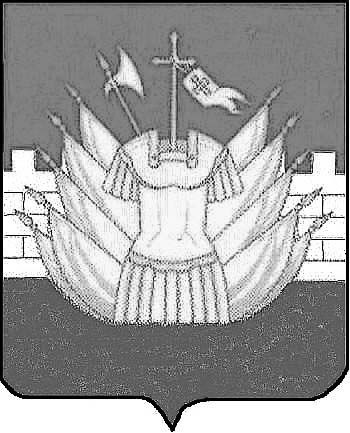 